Know More Cats LLC. 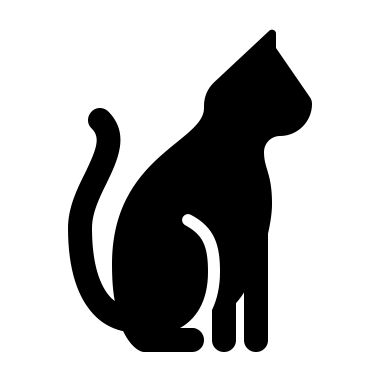 March 2024 Waitlist. Rough Draft.  The final list will be posted with any changes people want to make by June 2nd.        If your name was previously on here and is missing from this list, please contact us ASAP. If you sent a new kitten application after 2/15/24 and do not see your name here, please get in touch with us.             Nikki@KnowMoreCats.com      Casandra S.  Adult  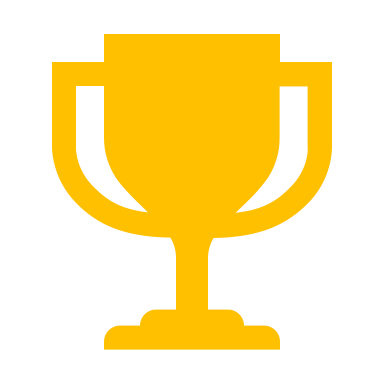 Erin M., a retired adult female  Elizabeth B. & Ava M.  -  ( stay on the list, wait for Quinn)
Leo F. Stay on list, waiting ~ 2025Tina-Justina R. 11/01/21 OR.10:12 AM-_.  Waiting for Solid color.  Waiting for summer 2024.Linda M. (B)11/3/21 CA.Waiting for Red. Chanelle 2023 Summer. Will wait for Extreme Red. Mechelle L. 7/01/21 NC.Waiting for extreme/ possible breeder. Waiting. Elyssa C. 11/15/21 OR.  two confident kittens for a busy family. 2024. PEG G. NV.5/01/23, 2:34 AM- – boy. Tabby or blue. Extreme. COURTNEY L. FL.5/01, 5:22 AM- KYLIE W. CO.5/01, 6:20 AM- Waiting for extreme.LINDY(Linden) B. AZ.5/01, 7:53 AM- Waiting for extreme Red boy. A Megan P. NJ.05/01 12:45 PM – Waiting for Luna. Terra f. K. OR 5/11/23. 12:44 PM    Waiting for extreme Black. Or * Chocolate boy. JESSICA M. LO. 5/16, 10:05 AM       5/23 Christy D. Rainier OR   05/23/22 11:44 AM    Dr. William & Jan R. Eugene, OR. 7/10/22 2 girls or an Adult. Kathryn C .( H.) Hillsboro, OR. 8/02  Currently adopting Mystic Lilac boy. Susan M. FL. 12/28/22 12:01 AM  (12/27 9:02 PM) looking for extreme. 11/25, waiting Erika T. TX. 12/28/22 12:02 AM  (12/27 10:08 PM) Wants solid.   Michele & Blaine S. Victoria Ca. 12/28/22 12:03 AM   (12/27 10:11 PM). Looking for a solid kitten. Julie Du. WA.   12/28/22 9:20 AM, 2 kittens, boy & girl ( waiting for Luna) Lucy C. WA.   12/28/22 9:31 AM boy or girl. Tabby or other colors. (fawn or Cinnamon)  Patricia H. CA.  12/28/22 10:41 AM Solid, extreme, possibly 2 kittensTammy K. PA.  12/29/22 9:51 AM Extreme orange, open to other colors. Stephanie P. AZ.  12/30/22 2:46 PM.  Ebony, possibly 2. Lisa C. ca, moved to FL.   01/01/2023 9:46 PM, Red or like PradaTerra F. OR.  5/11/22. Pointed boy or Ebony. A girl is ok.Stacey A CA. 3/27/21  Ashley S.  Stay on the list Shonna H.  Stay on the list Kathy G., adult, no kittens. Jessica F. WA. Staying on the list for a second kitten. ____________________ New people starting Aug. 15th. 2023, List Closed Aug 17th. Deborah D. Madison, TN 08/15/2023 (8:00) Barbara B. Madison, Alabama (8:00) Hannah S. Las Vegas  & Tracey S. Portland, OR. (8:00)   Laurie (Laura) F. Stayton, OR. (8:00)   Deanna W. Lebanon, OR. (8:00)  Heidi H. (8:00) Edmonton, Alberta. Joanne S. AZ. (8:00)  wants an adult.  Donna K. Brick, NJ. (8:01) Pat F. & Tim T. California (8:01) Cynthia B. Hillsboro, Illinois (8:02)  Zoe C. Vancouver, BC, Canada (8:09) Shannen F. (Leitzl)White Salmon, WA. (8:14) Jonna D. Portland, OR. (8:19) Lori C. Campbell, New Mexico (8:34) Kristie M. Burlington, IA (8:43)  on hold. Alexandra R. Long Beach, CA (9:14)   Waiting for solid Ebony & Cinnamon Julia B. Stacy MN (9:26) Naomi G. Montesano, WA. (1:08 PM) Hayley R. Boise, ID (1:41 PM). Karen S. Portland, OR. (1:53 PM) Angie R. Elmira, OR. (7:05 PM) Jenna M - A.  Wisconsin (Hudson) (8:09 PM) Kat S. Edmond, OK 8/16/23 (5:52 AM) Rikki D. WA. 8/30/23 (10:31 AM)  Nichol McG.- 8/30/23 (11:58 AM). Emma C. Portland, OR. (6:39 PM) Caitlin L. Seattle WA. 
New list open 2/15/2024------------- (20 people added to list) Shannan C. Portland, OR. (2/15/24; 8:00 AM)Vyvyan R. Vancouver, BC Canada (8:00 AM)Jonathan N. Tucson, AZ ( 8:00 AM)Dan I. Cranston, Rhode Island ( 8:03 AM)Gail R. Bloomfield, CT (8:05 AM)Julianna B. Portland, OR. (8:12 AM)John T. Sheboygan, WI. (8:30 AM)Erin T. Vancouver, WA. (9:18 AM)Rhonda A. Olalla, WA. (9:33 AM)Kendra L. Tomah, Wisconsin (9:41 AM)Landon C. Bothell, WA. (12:47 PM)Ann W. Marion, IA. (2:27 PM) Erin T. Troy, Michigan (2:53 PM)Angela B. Ionia, Michigan (5:04 PM)Claire R. Olympia, WA. (8:26 PM) Linda C. New York, NY. (2/16 2:57 AM)Mariah K. Pawling, NY. (5:23 AM)Judy B. Flagstaff, AZ (4:02 PM) Amy W. Uniontown, PA. ( 2/17 12:00 PM)Michelle C. Exeter, Rhode Island (2/21 4:04 PM) Jenn S. Oregon (late add to list) 
 